Learning Plan Year 11Week Commencing : 15 NovSubjectActivity Additional LinksQAEnglishThis week, we will be finishing our mini-scheme on English Language Reading Paper 2 before we start revising for our mocks.Your teacher will email you a PowerPoint to work through.Please complete this and bring it with you when you return.Seneca LearningSubjectActivity Additional LinksQAMathsPlease watch the videos and make notes before attempting the worksheets. Work can be emailed to your teacher or completed on paper and handed in when you return to school. If you need any support or more challenging work, please email mathematics@appletonacademy.co.ukHigherVideo 1 Worksheet 1Video 2 Worksheet 2 - Question 2 Video 3 Worksheet 3 FoundationVideo 1 Worksheet 1 Video 2 Worksheet 2 Video 3 Worksheet 3SubjectActivity Additional LinksQAScienceClick on each link to find the lesson.There are different lessons for Triple and Combined Science pathways, please check you are completing the correct one.Complete all the tasks and write down your answers/notes on paper or on a word document/ppt.Hand these to your science teacher when you return or email them from home.If you need any support, please email helen.jeffrey@appletonacademy.co.ukCombined Science (11A/sc1, 11A/sc2, 11B/sc1, 11B/sc2): Inheritance, Variation and EvolutionLesson 1:  Variation and Natural Selection ( Part One )Lesson 2: Variation and Natural Selection (Two)Lesson 3:  Evolution and Extinction Lesson 4: Darwin and Wallace ILesson 5:  review the previous lessons and create a set of revision notes.    Triple Science (Jef and Azzam):  Rate and Extent of Chemical ChangeLesson 1: FormulationsLesson 2: ChromotographyLesson 3: Interpreting ChromatogramsLesson 4: Testing GasesLesson 5:  review the previous learning and create a set of revision notes.   SubjectActivity Activity  Additional Links Additional LinksQAQAGeography Geography Lesson 1: Coastal Management strategiesTo identify the cost and benefits of different management strategies: Hard engineering; Soft engineering; Managed retreatLesson 2: Management of the Holderness CoastTo identify the reasons for managementTo identify the management strategiesTo explain the resulting effects and conflictsLesson 3: Check 20 Coastal ProcessesComplete the check 20 on Coastal ProcessesLesson 1: Coastal Management strategiesTo identify the cost and benefits of different management strategies: Hard engineering; Soft engineering; Managed retreatLesson 2: Management of the Holderness CoastTo identify the reasons for managementTo identify the management strategiesTo explain the resulting effects and conflictsLesson 3: Check 20 Coastal ProcessesComplete the check 20 on Coastal Processeslesson 1lesson 2lesson 3lesson 1lesson 2lesson 3History History This week, we are finishing our work on the Historic Environment unit, then continuing our revision for our mocks.Your teacher will email you a PowerPoint to work through.Please complete this and bring it with you when you return.This week, we are finishing our work on the Historic Environment unit, then continuing our revision for our mocks.Your teacher will email you a PowerPoint to work through.Please complete this and bring it with you when you return.Seneca LearningSeneca LearningSpanish Spanish This week we will be preparing for our mock exams. Your teacher will send you a powerpoint to work through remotely if required and you should also follow the link and practise vocabulary in preparation for these exams. You should complete your work on paper and bring it to your teacher when you are back in school.You can email your teacher if you have any questions. This week we will be preparing for our mock exams. Your teacher will send you a powerpoint to work through remotely if required and you should also follow the link and practise vocabulary in preparation for these exams. You should complete your work on paper and bring it to your teacher when you are back in school.You can email your teacher if you have any questions. QuizletMiss Shepherd: april.shepherd@appletonacademy.co.ukMiss Cirulli: susanna.cirulli@appletonacademy.co.uk QuizletMiss Shepherd: april.shepherd@appletonacademy.co.ukMiss Cirulli: susanna.cirulli@appletonacademy.co.uk PhotographyPhotographyThere is a whole section of marks for your GCSE that can be gained by OBSERVING what's around you and finding things to inspire you. Your home is the ideal place to do this and there is more there to see than you may imagine. Task: Take 10 pictures of things around the house that inspire you. Try zooming in, using unusual angles and also try cropping and editing your images once you have taken them. If you are able to please present your images onto a power-point slide.Email images to rachel.henshaw@appletonacademy.co.ukThere is a whole section of marks for your GCSE that can be gained by OBSERVING what's around you and finding things to inspire you. Your home is the ideal place to do this and there is more there to see than you may imagine. Task: Take 10 pictures of things around the house that inspire you. Try zooming in, using unusual angles and also try cropping and editing your images once you have taken them. If you are able to please present your images onto a power-point slide.Email images to rachel.henshaw@appletonacademy.co.ukArt Art There is a whole section of marks for your GCSE that can be gained by OBSERVING what's around you and finding things to inspire you. Your home is the ideal place to do this and there is more there to see than you may imagine. Task: Take 10 pictures of things around the house that inspire you. You could base these objects on the artists that you have studied in lesson. For example, if your artists paints from still life objects you could create your own still life! Try zooming in, using unusual angles and also try cropping and editing your images once you have taken them. If you are able to please present your images onto a power-point slide.Email images to anna.wallace@appleonacademy.co.uk There is a whole section of marks for your GCSE that can be gained by OBSERVING what's around you and finding things to inspire you. Your home is the ideal place to do this and there is more there to see than you may imagine. Task: Take 10 pictures of things around the house that inspire you. You could base these objects on the artists that you have studied in lesson. For example, if your artists paints from still life objects you could create your own still life! Try zooming in, using unusual angles and also try cropping and editing your images once you have taken them. If you are able to please present your images onto a power-point slide.Email images to anna.wallace@appleonacademy.co.uk Product DesignProduct DesignIn lessons we have been modelling. Use the following questions to help annotate your models Aesthetics- how have you considered aesthetics when modelling ?Materials- what materials will be used to make your final product?Safety- how will you ensure the product is safe to use Size- how will you ensure the product is a suitable size Email your annotations to rachel.henshaw@appletonacademy.co.uk In lessons we have been modelling. Use the following questions to help annotate your models Aesthetics- how have you considered aesthetics when modelling ?Materials- what materials will be used to make your final product?Safety- how will you ensure the product is safe to use Size- how will you ensure the product is a suitable size Email your annotations to rachel.henshaw@appletonacademy.co.uk FoodFoodIn lessons we have been looking at job rolesWrite out a job description for:Waiting staff-Wine waiter (Le sommelier)- Restaurant manager (Maître d’Hôte) - Head waiter -Restaurant manager Maître d’HôteThere may be a manager for all different areas of large establishments, but only one in a small place.Manager – is in charge of day-to-day running of the company.Assistant manager – responsible to the manager and will be in charge when the manager is absent. Managers responsibilities can include (list 7): What is the difference between personal attribute and skills? You are a receptionist in a medium sized busy hotel, Split your page into two sections (personal attributes and skills) which personal attributes do you think are needed for a receptionist and which skills do you think are important to have (minimum of 4 each)In lessons we have been looking at job rolesWrite out a job description for:Waiting staff-Wine waiter (Le sommelier)- Restaurant manager (Maître d’Hôte) - Head waiter -Restaurant manager Maître d’HôteThere may be a manager for all different areas of large establishments, but only one in a small place.Manager – is in charge of day-to-day running of the company.Assistant manager – responsible to the manager and will be in charge when the manager is absent. Managers responsibilities can include (list 7): What is the difference between personal attribute and skills? You are a receptionist in a medium sized busy hotel, Split your page into two sections (personal attributes and skills) which personal attributes do you think are needed for a receptionist and which skills do you think are important to have (minimum of 4 each)Any questions please email laura.talbot@appletonacademy.co.uk Please either type or write out this and hand to Miss Talbot on your return to school.Any questions please email laura.talbot@appletonacademy.co.uk Please either type or write out this and hand to Miss Talbot on your return to school.Sport Sport In this lesson, we will expand on reactions and decision making to coordinate attacking play to overcome an opponent. We will apply this to invasion games, focusing primarily on football. We will explore various ways to move the ball to beat an opponent.In this lesson, we will expand on reactions and decision making to coordinate attacking play to overcome an opponent. We will apply this to invasion games, focusing primarily on football. We will explore various ways to move the ball to beat an opponent.https://classroom.thenational.academy/lessons/how-can-we-outwit-an-opponent-in-sport-64rk8dhttps://classroom.thenational.academy/lessons/how-can-we-outwit-an-opponent-in-sport-64rk8dChild development Child development Learning aim A. First slide defining inclusive practice. Second slide, outline three benefits that you have picked, briefly explaining what they mean. You then need a slide on each benefit, explaining why it is a benefit, how a setting can ensure they implement this and the impact it can have on a child.Learning aim A. First slide defining inclusive practice. Second slide, outline three benefits that you have picked, briefly explaining what they mean. You then need a slide on each benefit, explaining why it is a benefit, how a setting can ensure they implement this and the impact it can have on a child.Health and Social Care Health and Social Care Complete slides 94-106 about the impact on health and wellbeingComplete slides 94-106 about the impact on health and wellbeingC3 LAA number 2.pptx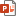 C3 LAA number 2.pptxDrama Drama For your home learning you will ensure that you have finished your initial draft for your component 1 coursework. I have put a r ange of helpful resources in your TEAMs are linked. Performing Arts (AAC Remote Learning Yr11) | Microsoft TeamsThere are 3 sections to complete, each must be 300-330 words in length and be under the following headings:1. How ideas have been researched, created, and developed in response to the chosen stimulus  2. How ideas from the chosen practitioner/genre have been incorporated in the piece to communicate meaning   3. How ideas have been developed, amended, and refined during the development of the devised piece. Please ensure you read the component 1 handbook, it has the mark scheme and a high-level example to support you.I have also emailed you a more detailed breakdown of your home learning/homework to work on over the half term.  For your home learning you will ensure that you have finished your initial draft for your component 1 coursework. I have put a r ange of helpful resources in your TEAMs are linked. Performing Arts (AAC Remote Learning Yr11) | Microsoft TeamsThere are 3 sections to complete, each must be 300-330 words in length and be under the following headings:1. How ideas have been researched, created, and developed in response to the chosen stimulus  2. How ideas from the chosen practitioner/genre have been incorporated in the piece to communicate meaning   3. How ideas have been developed, amended, and refined during the development of the devised piece. Please ensure you read the component 1 handbook, it has the mark scheme and a high-level example to support you.I have also emailed you a more detailed breakdown of your home learning/homework to work on over the half term.  Make sure you save your work into a folder with your name on it, in the TEAMS area:Performing Arts (AAC Remote Learning Yr11) | Microsoft TeamsAny queries please email me at stephanie.bottomley@appletonacademy.co.ukMake sure you save your work into a folder with your name on it, in the TEAMS area:Performing Arts (AAC Remote Learning Yr11) | Microsoft TeamsAny queries please email me at stephanie.bottomley@appletonacademy.co.ukBTMBTMMusic Music In your TEAMs area, there are a series of videos that give you step by step tutorials on how to use a range of DAW technology for your unit 4 composition unit. Click on the tab linked here:Music (AAC Remote Learning Yr11) | Microsoft TeamsComplete at least one tutorial from the link above. The completion of your tutorial will go towards your unit 4 coursework and must be documented. Please ensure that you read what you need to do for your coursework by opening and filling in the Unit 4 coursework template before you start the tutorial, the tutorial relates to slide 1-4 on the template.The template can be found here:PPTX File viewer | Microsoft Teams(ensure you download and reupload the PPT to your OWN folder, which you need to create and label with your name)Mr Ayres’ class:Music (AAC Remote Learning Yr11) | Microsoft TeamsMr Woodhead’s class:Music (AAC Remote Learning Yr11) | Microsoft TeamsIn your TEAMs area, there are a series of videos that give you step by step tutorials on how to use a range of DAW technology for your unit 4 composition unit. Click on the tab linked here:Music (AAC Remote Learning Yr11) | Microsoft TeamsComplete at least one tutorial from the link above. The completion of your tutorial will go towards your unit 4 coursework and must be documented. Please ensure that you read what you need to do for your coursework by opening and filling in the Unit 4 coursework template before you start the tutorial, the tutorial relates to slide 1-4 on the template.The template can be found here:PPTX File viewer | Microsoft Teams(ensure you download and reupload the PPT to your OWN folder, which you need to create and label with your name)Mr Ayres’ class:Music (AAC Remote Learning Yr11) | Microsoft TeamsMr Woodhead’s class:Music (AAC Remote Learning Yr11) | Microsoft TeamsBTMBTMMedia Production Media Production 11A/Mp1 - Complete Component 2 Assignment 3, using the guidance to the left of the slides to help you complete your evaluation.11C/Mp1 - Now you have started Component 2 Assignment 1, complete each section (provided you have inserted the recording of the game you chose) referring to the guidance on the left of the slides and the lesson in Class Notebook that the task refers to, to remind you of each of the pre-production tasks you must carry out.  Refer to the tracker in the General Channel Files Class Materials.11A/Mp1 - Complete Component 2 Assignment 3, using the guidance to the left of the slides to help you complete your evaluation.11C/Mp1 - Now you have started Component 2 Assignment 1, complete each section (provided you have inserted the recording of the game you chose) referring to the guidance on the left of the slides and the lesson in Class Notebook that the task refers to, to remind you of each of the pre-production tasks you must carry out.  Refer to the tracker in the General Channel Files Class Materials.Link to Component 2 FilesLink to Component 2 FilesLink to Component 2 FilesLink to Component 2 FilesHALHALDanceDanceResearch the roles, responsibilities and skills of the dancer, choreographer, costume designer, lighting designer and set designer in All That Jazz.Research the roles, responsibilities and skills of the dancer, choreographer, costume designer, lighting designer and set designer in All That Jazz.REREClick on each link to find the lesson.Complete all the tasks and write down your answers/notes on paper.Hand these to your RE teacher when you return.Click on each link to find the lesson.Complete all the tasks and write down your answers/notes on paper.Hand these to your RE teacher when you return.Lesson 2 social justiceLesson 2 social justicePSHCEPSHCEThis half-term students are studying communication in relationships.Students are to complete the work set and bring it in with them to school.This half-term students are studying communication in relationships.Students are to complete the work set and bring it in with them to school.L3- Managing unwanted attention L3- Managing unwanted attention iMediaiMedia11B/Im1 - R081We are revisiting the content for the R081 exam unit to prepare for the R081 Mock exam on the 24th of Nov 2021. Complete Lesson 1 – Moodboards & Lesson 2 – Mind Maps in class notebook (NEW R081 2022). In the class tracker your R081 lessons are tracked on a weekly basis, check the feedback and complete any outstanding parts of the lessons.Remember to complete the lesson under your named class notebook.11C/Im1 - R081We are going through the content for the R081 exam unit to prepare for the R081 Mock exam on the 24th of Nov 2021.. Complete Lesson 1 – Moodboards & Lesson 2 – Mind Maps in class notebook.In the class tracker your R081 lessons are tracked on a weekly basis, check the feedback and complete any outstanding parts of the lessons.Remember to complete the lesson under your named class notebook.11B/Im1 - R081We are revisiting the content for the R081 exam unit to prepare for the R081 Mock exam on the 24th of Nov 2021. Complete Lesson 1 – Moodboards & Lesson 2 – Mind Maps in class notebook (NEW R081 2022). In the class tracker your R081 lessons are tracked on a weekly basis, check the feedback and complete any outstanding parts of the lessons.Remember to complete the lesson under your named class notebook.11C/Im1 - R081We are going through the content for the R081 exam unit to prepare for the R081 Mock exam on the 24th of Nov 2021.. Complete Lesson 1 – Moodboards & Lesson 2 – Mind Maps in class notebook.In the class tracker your R081 lessons are tracked on a weekly basis, check the feedback and complete any outstanding parts of the lessons.Remember to complete the lesson under your named class notebook.R081 Lessons Class Notebook11B Class TrackerR081 Lessons Class Notebook11C Class TrackerR081 Lessons Class Notebook11B Class TrackerR081 Lessons Class Notebook11C Class TrackerHALHALPEPEIn this lesson, we will expand on reactions and decision making to coordinate attacking play to overcome an opponent. We will apply this to invasion games, focusing primarily on football. We will explore various ways to move the ball to beat an opponent.In this lesson, we will expand on reactions and decision making to coordinate attacking play to overcome an opponent. We will apply this to invasion games, focusing primarily on football. We will explore various ways to move the ball to beat an opponent.https://classroom.thenational.academy/lessons/how-can-we-outwit-an-opponent-in-sport-64rk8dhttps://classroom.thenational.academy/lessons/how-can-we-outwit-an-opponent-in-sport-64rk8d